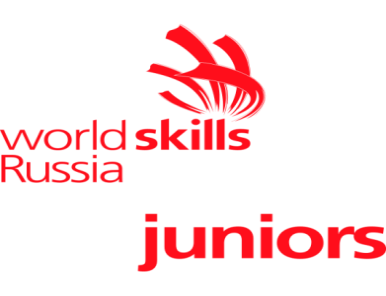 	Конкурсное задание                         Районного конкурса «Молодые профессионалы                                              (Worldskills Russia Juniors)                       среди обучающихся общеобразовательных организаций                              Советско-Гаванского муниципального района            Компетенция: «Поварское дело»Возрастная категория 10-12 лет и 14-16 лет«Приготовление блюд в соответствии с заданиями модуля 1 (части A, Б)»Конкурсное задание включает в себя следующие разделыВведениеФормы участия в конкурсеЗадание для конкурсаМодули задания и необходимое времяСписок продуктовОценочные критерииНеобходимые приложенияКоличество часов на выполнение задания: 4 ч.         Разработано:        Мастер производственного дела КГБ ПОУ СГПТТ Шувалова Т.А.        Методист ИМЦ Управления образования   Венгловская С.М.        Учитель технологии МБОУ СШ № 5 Татаринова Е.Н.г. Советская Гавань, март 2020ВведениеНазвание и описание профессиональной компетенцииНазвание профессиональной компетенции: Поварское дело.Описание профессиональной компетенции.Повар планирует меню, готовит разнообразные блюда в соответствии с санитарными нормами, а также управляет процессами на производстве.Сфера общественного питания предлагает поварам обширный и интересный диапазон вакансий. Обязанности повара могут варьироваться в зависимости от типа учреждения, где он трудится. Повар всегда отвечает за приготовление аппетитных и питательных блюд, придерживаясь отведённого бюджета. Также в сферу его ответственности входит соблюдение техники безопасности и санитарных норм.В зависимости от размера и типа кухни, заинтересованности и таланта, повар может владеть следующими навыками:первичной обработки сырья, подготовки, работы со специями и приправами, приготовление и подача на стол различных блюд согласно рецептурам и модулю, согласно объявленным критериям;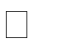 создания и испытания новых рецептов согласно критериям модуля и полученным указаниям;работы с технологическим оборудованием после надлежащего ознакомления с ним;обработки и подготовки различных видов и частей мяса,  определение размера порций, сервировки блюд с использованием соусов, подливок и гарниров;подачи на стол в соответствии с особенностями блюда и правилами; понимания технологии и умения приготовить кондитерские изделия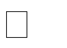 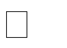 и выпечку согласно полученным критериям и рецептурам;умения готовить фуршетные блюда при необходимости;понимания принципов сбалансированного планирования меню, расчёта себестоимости продуктов, оценки качества сырья и полуфабрикатов, способности рассчитать необходимое количество продуктов для получения со склада и у поставщиков для поддержания запасов;составления меню и следование бюджету согласно полученным критериям модуля;способности к эффективной коммуникации и сотрудничеству с участниками поварской бригады.В настоящий момент всё большую важность приобретает понимание требований специальных диет, обусловленных религиозными или культурными канонами, медицинскими рекомендациями. В учреждениях здравоохранения повара готовят для пациентов особые блюда, основываясь на инструкциях, полученных от врача-диетолога или шеф-повара. Повара также контролируют работу на кухне и могут отдавать персоналу  инструкции в процессе подготовки, приготовления и сервировки блюд.Область применения.                 Каждый Эксперт и Участник обязан ознакомиться с данным Конкурсным заданием.                                 1.3.Сопроводительная документация:                       Конкурсное задание;  Инфраструктурный лист; Список продуктов Форма участия Индивидуальный конкурсМОДУЛИ ЗАДАНИЯ, КРИТЕРИИ ОЦЕНКИ И НЕОБХОДИМОЕ ВРЕМЯ  Конкурсное задание имеет Модуль 1 (части А, Б).Модуль 1 длиться 4 часа в течении одного дня, готовятся блюда частей А и Б. Участники могут организовать работу по своему желанию, но им необходимо учитывать время презентации каждой из частей модуля, указанного в расписании.В день соревнования главным экспертом соревнований производится жеребьёвка, определяется продукт из «Черного ящика», для каждой из частей модуля. Даётся время (20минут), для корректировки меню, согласно изменениям «Чёрного ящика».Участники конкурса получают одну корзину с ингредиентами в соответствии с заявкой в день соревнования, (за 20 минут до начала соревнования, для проверки продуктов согласно заявки). Ингредиенты, необходимые для модуля конкурсного задания, необходимо заказать и предоставить за 10 дней до  начала конкурса. Направлять заявку на продукты методисту ИМЦ С.М. Венгловской  на адрес электронной почты vengsveta@yandex.ru  В случае, если участник не отправил заявку на продукты в указанный срок, баллы за данный аспект вычитаются.Во время конкурса разрешается использовать только ингредиенты, предоставленные организатором конкурса.Если участник конкурса не выполняет требования техники безопасности, подвергает опасности себя или других конкурсантов, такой участник может быть отстранён от участия в конкурсе.Конкурсное задание должно выполняться согласно модуля 1. Каждая часть модуля оценивается отдельно. Конкурс включает в себя приготовление и подачу блюд в соответствии с конкурсным заданием.ОПИСАНИЕ МОДУЛЕЙ    Задание для категории школьников 12-14 лет.Задание для категории школьников 14 - 16 лет.Расписание работы на площадке   можете корректироватьТаблица 1СПИСОК ПРОДУКТОВ          На всех чемпионатах Worldskills Russia Juniors используется единый список продуктов.  Добавлять или удалять позиции в списке продуктов запрещается. Для выполнения конкурсного задания участники используют продукты, только указанные в данном списке. Список продуктов необходимо заполнить и отправить организаторам за 10 дней до соревнования. Участник указывает, какое количество ему необходимо. В списке есть вкладка «Примечание».          В случае если участнику необходим, например, целый апельсин, он может прописать это в примечании. Продукты для чёрного ящика и обязательные продукты выдаются участникам в равном количестве, и заказывать их не нужно. Если участнику не нужно все количество предоставленных продуктов, он может их убрать в холодильник.Список продуктов будет опубликован вместе с конкурсным заданием в формате Excel. Его необходимо заполнить в этом же формате.Таблица 2    Список продуктов.         Требования к форменной (санитарной) одежде участников.       Обязательные элементыФутболка белого цвета. Фартук. Головной убор – одноразовая медицинская шапочка.  У каждого участника бейджик с логотипом Союза «Молодые профессионалы Ворлдскиллс Россия, фамилия и имя участника, учебное заведение (Принести только бейджик)Обувь, закрытая с зафиксированной пяткой, бахилы.Для экспертов обязательные элементы одежды – китель, передник илифартук, колпак (всё белого цвета), чёрные брюки, безопасная обувь.СПИСОК ОБОРУДОВАНИЯ.Оценочные критерии. Объективные критерии оценивания работы участника:- соответствие одежды требованиям конкурса- соблюдение правил гигиены при ведении процесса приготовления- соблюдение чистоты рабочего места вовремя и после процесса приготовления- рациональное использование продуктов, в том числе при предварительном заказе - правильная организация хранения сырья, полуфабрикатов и готовой продукции - правильное использование раздельных контейнеров для мусора (органические и неорганические продукты)Субъективные критерии оценивания работы участника:-  организационные навыки - планирование и ведение процесса приготовления, эффективность, контроль за ведением процесса- владение кулинарным техниками- навыки работы с ножомОбъективные критерии оценивания результата работы участника: - время подачи- температура подачи- присутствие обязательных компонентов и ингредиентов блюда - корректная масса и размер блюда - чистота тарелки при подаче (отсутствие отпечатков пальцев, брызг, подтёков)Субъективные критерии оценивания результата работы участника: -  визуальное впечатление (цвет: сочетание, баланс\ композиция)- стиль и креативность подачи- общая гармония вкуса и аромата-  консистенция каждого компонента блюда - вкус каждого компонента в отдельностиПриложение 1 Образец заполнения менюМеню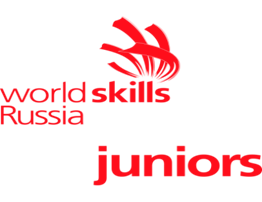 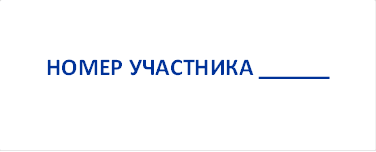 МенюВарианты оформления блюд 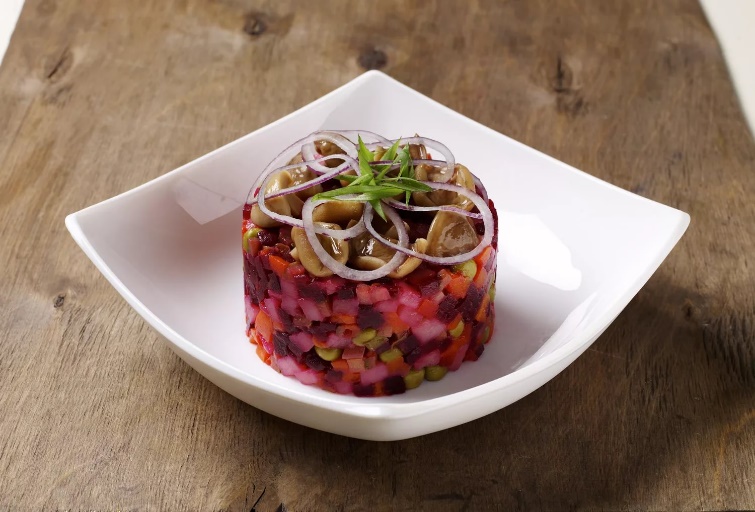 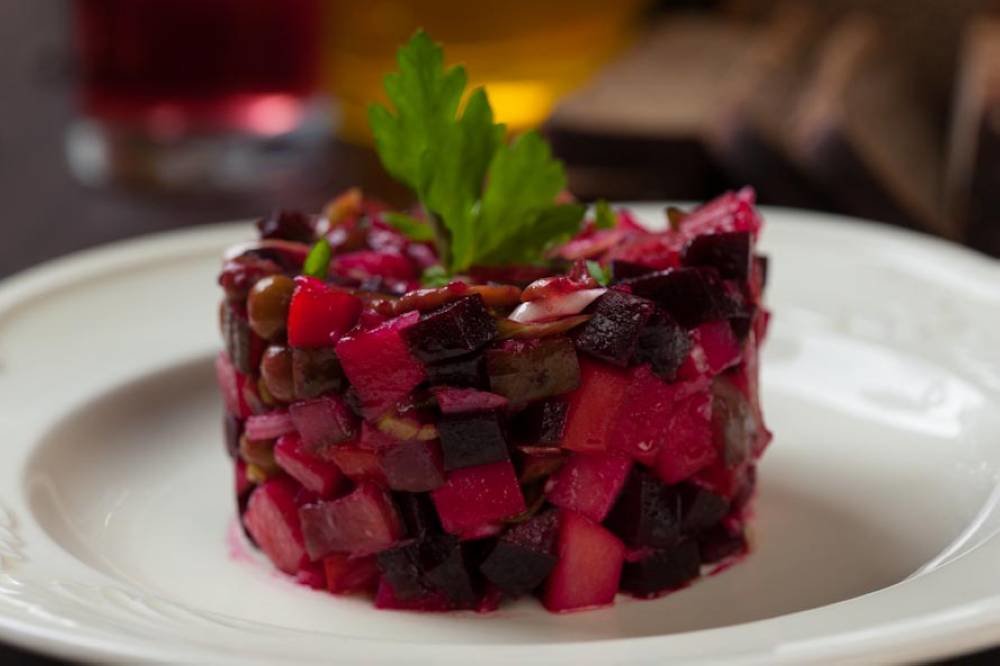 Модуль 1 – время выполнения 4 часаМодуль 1 – время выполнения 4 часаЧасть БХолодная закуска - ВинегретОписаниеПриготовить 2 порции холодной закуски – овощной винегрет в авторском исполненииДопускается оформление и наличие дополнительных гарниров( ингредиентов) – на выбор участника В холодильниках должно быть организовано раздельное хранения сырья, полуфабрикатовРаковины и рабочие поверхности не должны быть загроможденыВы должны быть чистыми, опрятными, ухоженными и иметь презентабельный вид. Вы должны вымыть руки в начале работы, в процессе выполнения заданий и в конце работы после уборкиВы должны работать чисто, аккуратно и эффективноВы должны работать согласно технике безопасности, используя правильные средства индивидуальной защитыНе должно быть никаких загрязнений; продукты должны храниться отдельно, а все заготовки должны быть упакованыНе должно быть чрезмерного расходования продуктовОсобенности подачиМасса блюда минимум 100 г - максимум 150 гпорции закуски подаются на тарелках - круглая белая плоская тарелка диаметром 30 - 32 смТемпература подачи тарелки от 1 °С до 14 °СПодаются три идентичных блюдаИспользование при подаче несъедобных компонентов, дополнительных аксессуаров и вспомогательного инвентаря на тарелках НЕ ДОПУСКАЕТСЯ!!!Время приготовления составляет 3 часа 45 минутСервисное окно открывается за 5 минут до подачи и закрывается через 5 минут после подачиОдна тарелка подаётся для оценки измеримых показателей, затем выставляется на демонстрационный стол и для фотографирования. Одна тарелка подаётся в дегустациюОсновные ингредиентыИспользуйте продукты с общего столаИспользуйте продукты из заказанного списка Обязательные ингредиентыСоленые огурцыПродукт Черного ящика – будет известен в день соревнованияСпециальное оборудованиеРазрешено использовать дополнительное оборудование, которое необходимо согласовать с экспертом по технике безопасности непосредственно перед началом конкурса, за исключением аналогичного имеющегося на площадкеМодуль 1 – время выполнения 4 часаМодуль 1 – время выполнения 4 часаЧасть АFinger food  (Фуршетная закуска)ОписаниеПриготовить 2 вида вегетарианских фуршетных мини-закусок (ово-лакто) по 10 штук каждого видаРазмер «на два укуса»Каждый вид должен содержать по одному обязательному продуктуРаковины и рабочие поверхности не должны быть загроможденыВы должны быть чистыми, опрятными, ухоженными и иметь презентабельный вид. Вы должны вымыть руки в начале работы, в процессе выполнения заданий и в конце работы после уборкиВы должны работать чисто, аккуратно и эффективноВы должны работать согласно технике безопасности, используя правильные средства индивидуальной защиты.Не должно быть никаких загрязнений; продукты должны храниться отдельно, а все заготовки должны быть упакованы.Не должно быть чрезмерного расходования продуктов.Особенности подачи           Подаются на двух тарелках по пять штук каждого вида - круглое                 белое плоское блюдо диаметром 32 см в соответствии с           нижеприведённой схемой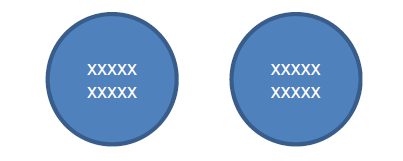 На тарелки выкладываются только изделия, сама тарелка не декорируетсяИспользование при подаче несъедобных компонентов, дополнительных аксессуаров и вспомогательного инвентаря на тарелках НЕ ДОПУСКАЕТСЯ!!!Время приготовления составляет 3 часа 15 минут Сервисное окно открывается за 5 минут до подачи и закрывается через 5 минут после подачи.Одна тарелка подаётся для оценки измеримых показателей, затем выставляется на демонстрационный стол и для фотографирования. Вторая тарелка подаётся в дегустациюОсновные ингредиентыИспользуйте продукты с общего столаИспользуйте продукты из заказанного списка Обязательные ингредиентыЧерный ящик– будет известен в день соревнованияСпециальное оборудованиеРазрешено использовать дополнительное оборудование, которое необходимо согласовать с экспертом по технике безопасности непосредственно перед началом конкурса, за исключением аналогичного имеющегося на площадкеМодуль 1 – время выполнения 4 часаМодуль 1 – время выполнения 4 часаЧасть БХолодная закуска - ВинегретОписаниеПриготовить 2 порции холодной закуски – овощной винегрет в авторском исполненииДопускается оформление и наличие дополнительных гарниров( ингредиентов) – на выбор участника В холодильниках должно быть организовано раздельное хранения сырья, полуфабрикатовРаковины и рабочие поверхности не должны быть загроможденыВы должны быть чистыми, опрятными, ухоженными и иметь презентабельный вид. Вы должны вымыть руки в начале работы, в процессе выполнения заданий и в конце работы после уборкиВы должны работать чисто, аккуратно и эффективноВы должны работать согласно технике безопасности, используя правильные средства индивидуальной защитыНе должно быть никаких загрязнений; продукты должны храниться отдельно, а все заготовки должны быть упакованыНе должно быть чрезмерного расходования продуктовОсобенности подачиМасса блюда минимум 100 г - максимум 150 гпорции закуски подаются на тарелках - круглая белая плоская тарелка диаметром 30 - 32 смТемпература подачи тарелки от 1 °С до 14 °СПодаются три идентичных блюдаИспользование при подаче несъедобных компонентов, дополнительных аксессуаров и вспомогательного инвентаря на тарелках НЕ ДОПУСКАЕТСЯ!!!Время приготовления составляет 3 часа 45 минутСервисное окно открывается за 5 минут до подачи и закрывается через 5 минут после подачиОдна тарелка подаётся для оценки измеримых показателей, затем выставляется на демонстрационный стол и для фотографирования. Одна тарелка подаётся в дегустациюОсновные ингредиентыИспользуйте продукты с общего столаИспользуйте продукты из заказанного списка Обязательные ингредиентыСоленые огурцы  Продукт Черного ящика – будет известен в день соревнованияСпециальное оборудованиеРазрешено использовать дополнительное оборудование, которое необходимо согласовать с экспертом по технике безопасности непосредственно перед началом конкурса, за исключением аналогичного имеющегося на площадкеДень соревнований24.03.2020гОбщение участниковБрифинг Участников по ТБ и ОТПодготовка рабочего места.Проверканаличия продуктовМодуль1Время подачиУборка рабочего местаВсего часовДень 109:0014:1509:0009:1509:15-09:4509:4510:00Часть АFinger Food13:2514:0014:154 часаДень 109:0014:1509:0009:1509:15-09:4509:4510:00Часть БХолодная закуска винегрет          13:55ОУ: ОУ: ОУ: ОУ: Ф.И.О. УчастникаФ.И.О. УчастникаФ.И.О. УчастникаФ.И.О. УчастникаОбязательные продукты Доступное количество на всё заданиеЕдиницы измеренияМодуль 1 MODULE 1Огурец солёныйМолочные продуктыСыр ТворожныйЯйцо куриное сыроеСыр Российский ОвощиСвекла краснаяМорковьКартофельЧеснокЛук репчатыйПомидоры ЧерриПерец болгарский желтыйПерец болгарский красный Масло/УксусМасло растительноеМука тонкого и грубого помолаХлеб черныйОбщий столОбщий столОбщий столСоль мелкаяПерец черный молотыйЛук зеленыйУкропПетрушка Оливки чёрныеКунжутСухарь панировочныйЧёрный ящикНет необходимости заказыватьНет необходимости заказыватьНет необходимости заказыватьНет необходимости заказыватьНет необходимости заказыватьНет необходимости заказыватьПродукт на винегрет (модуль 1.2) бобовые -гПродукт на finger-food (модуль 1.1) молочный продукт -г№Наименование оборудованияШтукПримечаниеОборудованиет предоставляемое УчастникуОборудованиет предоставляемое УчастникуОборудованиет предоставляемое УчастникуОборудованиет предоставляемое Участнику1Доска разделочная 2Духовка (жарочный шкаф)3Ложка столовая14Ложка чайная15Вилка16Миска для смешивания продуктов7Тарелка для сервировки (диаметр 32см)8КастрюляОборудование общего столаОборудование общего столаОборудование общего столаОборудование общего стола1Мешок кондитерскийКаждый приносит с собой при необходимости2Пресс для чеснока (чесночница)Каждый приносит с собой при необходимости3Средство для мытья посуды4Одноразовые полотенца бумажныеКаждый приносит с собой при необходимости5Кулинарные формы для салатов и выпечкинаборОборудование, которое Участник приносит с собойОборудование, которое Участник приносит с собойОборудование, которое Участник приносит с собойОборудование, которое Участник приносит с собой1Нож2Контейнеры для полуфабрикатовКол-во3Кулинарные формы для салатов и выпечкиМожно принести свои. Перед началом соревнований показать главному Эксперту4.Салфетка для уборки стола5Перчатки одноразовые По желанию6Фартук17Поварской колпак1Желательно колпак8Поварская куртка1 Можно взять на прокат в СГПТТ     заранее комплект куртка колпак и фартук 9Вторая обувь1 пара10Наименование модуляОписаниеFinger - Food1.Паштет из куриной печени в винной глазури с гелем из лимона на подложке из кус-куса.2. Рисовые шарики в хлебной панировке, жаренные во фритюре, с кремом из твороженного сыра и жареным чипсом из базилика.Горячая закуска – морепродуктыТомлёные креветки с пюре из отварной цветной капусты и брокколи и подвяленным томатом, с перечным соусом и хлебным чипсом.Горячее блюдо – рыбаТельное из трески с начинкой из пассированного лука и шпината в красной хлебной панировке с пюре из картофеля, turned из моркови припущенный в курином бульоне, соус берблан.ДесертПирожное «Наполеон» с заварным кремом, яблочно-базиликовый сорбет, солёная гранола с черникой и меренгой, соус сливочный с черникой.Наименование модуляОписаниеМодуль 1Модуль 1Часть АFinger foodПример   Крокеты из картофеля с сыромЯйцо фаршированное паштетом из томлёной морковиЧасть БВинегретВинегрет овощной с оливками    